Všeobecne záväzné nariadenie Obce Mašková č. 8/2017 o zavedení a poskytovaní elektronických služieb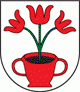 Obecné zastupiteľstvo Obce Mašková, v súlade s § 6 a § 11 ods. 4 písm. g) zákona č. 369/1990 Zb. o obecnom zriadení v znení neskorších právnych predpisov, zákona č. 305/2013 Z.z. 
o elektronickej podobe výkonu pôsobnosti orgánov verejnej moci a o zmene a doplnení niektorých zákonov (zákon o eGovernmente) v znení neskorších právnych predpisov, 
a ustanovenia § 98b ods. 5 zákona č. 582/2004 Z. z. o miestnych daniach a miestnom poplatku za komunálne odpady a drobné stavebné odpady v znení neskorších právnych predpisov, uznieslo sa dňa 24.11.2017 na tomto všeobecne záväznom nariadení č. 8/2017 o zavedení 
a poskytovaní elektronických služieb (ďalej len „VZN“) :§1 Predmet úpravy1. Účelom tohto VZN je umožniť právnickým osobám, fyzickým osobám a fyzickým osobám - podnikateľom (ďalej v texte len „právnickým a fyzickým osobám") uplatňovať výkon svojich práv a plnenie svojich povinností, vo vzťahu k Obci Mašková elektronicky, ako aj vybrané náležitosti výkonu verejnej moci elektronicky a elektronickej komunikácie obce Mašková voči právnickými a fyzickými osobami v rozsahu právomoci obce Mašková podľa osobitných predpisov.2. Elektronické služby zabezpečuje Obec Mašková prostredníctvom špecializovaného portálu na webovom sídle https://www.dcom.sk, ako aj ústredného portálu verejnej správy, prístupného na webovom sídle https://www.slovensko.sk.3. Aktualizovaný zoznam elektronických služieb, ktoré obec Mašková poskytuje, ako aj ich popis a návod na ich používanie sú uvedené na portáloch uvedených v bode 2.§2 Osobitné ustanovenia1. Pre využívanie elektronických služieb je nevyhnutná príslušná  miera autorizácie 
a autentifikácie podľa zákona o eGovernmente, pokiaľ pri jednotlivých elektronických službách nie je uvedené inak.2. Ak sa vo všeobecne záväzných nariadeniach alebo iných predpisoch Obce Mašková vyžaduje písomná forma komunikácie, považuje sa za ňu listinná aj elektronická komunikácia podľa osobitného predpisu (napríklad § 17 a nasl. zákona o eGovernmente).§3 Záverečné ustanovenia1.	Na tomto Všeobecne záväznom nariadení obce sa uznieslo obecné zastupiteľstvo v Maškovej svojim uznesením č. 20/2017/C/6 dňa 24.11.2017.2.	Návrh VZN bol zverejnený v súlade s § 6 ods. 3 zákona č. 369/1990 Zb. o obecnom zriadení v znení neskorších predpisov, dňa 07.11.2017    3.	Pripomienky k návrhu neboli uplatnené.4. 	Schválené VZN č. 8/2017 bolo vyvesené na úradnej tabuli dňa 28.11.2017 a nadobúda účinnosť dňa 14.12.2017 .V Maškovej, dňa 02.10.2017							Ing. Bronislava Brablecová							         starostka obce